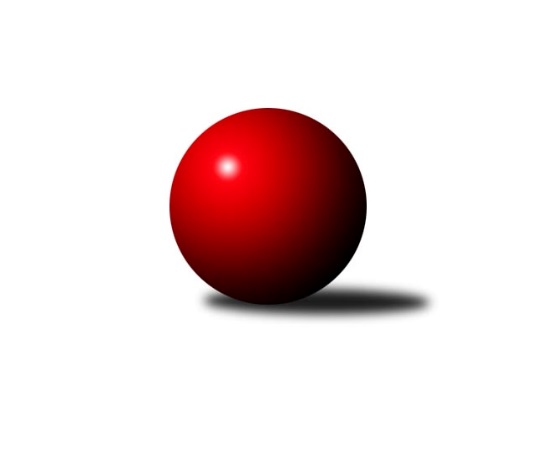 Č.21Ročník 2021/2022	29.5.2024 Sdružený Přebor Plzeňska 2021/2022Statistika 21. kolaTabulka družstev:		družstvo	záp	výh	rem	proh	skore	sety	průměr	body	plné	dorážka	chyby	1.	TJ Baník Stříbro B	19	16	0	3	105.5 : 46.5 	(274.5 : 181.5)	2919	32	2034	885	54.3	2.	TJ Přeštice A	20	15	1	4	111.5 : 48.5 	(301.5 : 178.5)	2891	31	2021	870	53.7	3.	CB Dobřany C	19	13	0	6	93.0 : 59.0 	(252.5 : 203.5)	2853	26	2009	844	65.9	4.	SKK Rokycany C	19	12	1	6	84.5 : 67.5 	(240.5 : 215.5)	2838	25	1988	850	67.7	5.	TJ Dobřany C	19	11	1	7	80.5 : 71.5 	(224.5 : 231.5)	2770	23	1940	830	66.2	6.	SK Škoda VS Plzeň C	19	10	2	7	83.5 : 68.5 	(237.0 : 219.0)	2780	22	1951	828	66.5	7.	TJ Baník Stříbro C	19	9	0	10	69.5 : 82.5 	(228.5 : 227.5)	2793	18	1968	825	75.1	8.	TJ Sokol Plzeň V C	19	5	1	13	66.5 : 85.5 	(223.5 : 232.5)	2715	11	1900	815	69.9	9.	SK Škoda VS Plzeň D	19	4	2	13	60.5 : 91.5 	(199.0 : 257.0)	2611	10	1878	733	87.4	10.	TJ Sokol Plzeň V D	19	3	2	14	54.0 : 98.0 	(193.0 : 263.0)	2629	8	1864	765	84	11.	TJ Slavoj Plzeň C	19	2	0	17	31.0 : 121.0 	(145.5 : 310.5)	2573	4	1837	737	93.8Tabulka doma:		družstvo	záp	výh	rem	proh	skore	sety	průměr	body	maximum	minimum	1.	TJ Baník Stříbro B	10	9	0	1	62.0 : 18.0 	(159.5 : 80.5)	3086	18	3156	2971	2.	SKK Rokycany C	10	8	0	2	49.0 : 31.0 	(133.0 : 107.0)	3063	16	3135	2946	3.	TJ Dobřany C	9	7	1	1	49.0 : 23.0 	(121.5 : 94.5)	2380	15	2519	2285	4.	TJ Přeštice A	10	7	1	2	58.5 : 21.5 	(162.5 : 77.5)	2566	15	2708	2431	5.	CB Dobřany C	9	7	0	2	50.5 : 21.5 	(131.5 : 84.5)	3134	14	3220	3012	6.	SK Škoda VS Plzeň C	9	5	2	2	47.5 : 24.5 	(127.0 : 89.0)	2856	12	2993	2790	7.	TJ Baník Stříbro C	9	6	0	3	39.0 : 33.0 	(115.0 : 101.0)	2880	12	2962	2795	8.	TJ Sokol Plzeň V C	9	4	0	5	38.5 : 33.5 	(119.0 : 97.0)	2903	8	3053	2536	9.	SK Škoda VS Plzeň D	10	3	0	7	35.5 : 44.5 	(113.0 : 127.0)	2775	6	2933	2636	10.	TJ Sokol Plzeň V D	10	2	1	7	30.0 : 50.0 	(112.5 : 127.5)	2817	5	3054	2696	11.	TJ Slavoj Plzeň C	10	1	0	9	21.0 : 59.0 	(87.0 : 153.0)	2696	2	2865	2428Tabulka venku:		družstvo	záp	výh	rem	proh	skore	sety	průměr	body	maximum	minimum	1.	TJ Přeštice A	10	8	0	2	53.0 : 27.0 	(139.0 : 101.0)	2937	16	3176	2405	2.	TJ Baník Stříbro B	9	7	0	2	43.5 : 28.5 	(115.0 : 101.0)	2913	14	3106	2463	3.	CB Dobřany C	10	6	0	4	42.5 : 37.5 	(121.0 : 119.0)	2813	12	3148	2330	4.	SK Škoda VS Plzeň C	10	5	0	5	36.0 : 44.0 	(110.0 : 130.0)	2784	10	3063	2306	5.	SKK Rokycany C	9	4	1	4	35.5 : 36.5 	(107.5 : 108.5)	2806	9	3180	2354	6.	TJ Dobřany C	10	4	0	6	31.5 : 48.5 	(103.0 : 137.0)	2826	8	3093	2403	7.	TJ Baník Stříbro C	10	3	0	7	30.5 : 49.5 	(113.5 : 126.5)	2796	6	3111	2353	8.	SK Škoda VS Plzeň D	9	1	2	6	25.0 : 47.0 	(86.0 : 130.0)	2608	4	2868	2176	9.	TJ Sokol Plzeň V D	9	1	1	7	24.0 : 48.0 	(80.5 : 135.5)	2602	3	2803	2264	10.	TJ Sokol Plzeň V C	10	1	1	8	28.0 : 52.0 	(104.5 : 135.5)	2721	3	3017	2352	11.	TJ Slavoj Plzeň C	9	1	0	8	10.0 : 62.0 	(58.5 : 157.5)	2556	2	2799	2236Tabulka podzimní části:		družstvo	záp	výh	rem	proh	skore	sety	průměr	body	doma	venku	1.	TJ Baník Stříbro B	10	10	0	0	62.5 : 17.5 	(148.5 : 91.5)	2907	20 	5 	0 	0 	5 	0 	0	2.	TJ Přeštice A	10	9	0	1	62.0 : 18.0 	(160.0 : 80.0)	2807	18 	4 	0 	1 	5 	0 	0	3.	TJ Dobřany C	10	6	1	3	43.0 : 37.0 	(118.0 : 122.0)	2771	13 	3 	1 	1 	3 	0 	2	4.	CB Dobřany C	10	6	0	4	47.5 : 32.5 	(137.5 : 102.5)	2938	12 	3 	0 	2 	3 	0 	2	5.	SK Škoda VS Plzeň C	10	5	1	4	41.5 : 38.5 	(119.0 : 121.0)	2824	11 	2 	1 	1 	3 	0 	3	6.	TJ Baník Stříbro C	10	5	0	5	39.0 : 41.0 	(121.0 : 119.0)	2774	10 	3 	0 	2 	2 	0 	3	7.	SKK Rokycany C	10	5	0	5	36.0 : 44.0 	(114.5 : 125.5)	2813	10 	3 	0 	2 	2 	0 	3	8.	TJ Sokol Plzeň V D	10	2	2	6	34.0 : 46.0 	(116.0 : 124.0)	2685	6 	1 	1 	3 	1 	1 	3	9.	SK Škoda VS Plzeň D	10	2	1	7	32.0 : 48.0 	(106.5 : 133.5)	2672	5 	2 	0 	3 	0 	1 	4	10.	TJ Sokol Plzeň V C	10	1	1	8	27.5 : 52.5 	(103.5 : 136.5)	2672	3 	1 	0 	4 	0 	1 	4	11.	TJ Slavoj Plzeň C	10	1	0	9	15.0 : 65.0 	(75.5 : 164.5)	2619	2 	1 	0 	5 	0 	0 	4Tabulka jarní části:		družstvo	záp	výh	rem	proh	skore	sety	průměr	body	doma	venku	1.	SKK Rokycany C	9	7	1	1	48.5 : 23.5 	(126.0 : 90.0)	2902	15 	5 	0 	0 	2 	1 	1 	2.	CB Dobřany C	9	7	0	2	45.5 : 26.5 	(115.0 : 101.0)	2882	14 	4 	0 	0 	3 	0 	2 	3.	TJ Přeštice A	10	6	1	3	49.5 : 30.5 	(141.5 : 98.5)	2933	13 	3 	1 	1 	3 	0 	2 	4.	TJ Baník Stříbro B	9	6	0	3	43.0 : 29.0 	(126.0 : 90.0)	2979	12 	4 	0 	1 	2 	0 	2 	5.	SK Škoda VS Plzeň C	9	5	1	3	42.0 : 30.0 	(118.0 : 98.0)	2758	11 	3 	1 	1 	2 	0 	2 	6.	TJ Dobřany C	9	5	0	4	37.5 : 34.5 	(106.5 : 109.5)	2719	10 	4 	0 	0 	1 	0 	4 	7.	TJ Sokol Plzeň V C	9	4	0	5	39.0 : 33.0 	(120.0 : 96.0)	2806	8 	3 	0 	1 	1 	0 	4 	8.	TJ Baník Stříbro C	9	4	0	5	30.5 : 41.5 	(107.5 : 108.5)	2826	8 	3 	0 	1 	1 	0 	4 	9.	SK Škoda VS Plzeň D	9	2	1	6	28.5 : 43.5 	(92.5 : 123.5)	2599	5 	1 	0 	4 	1 	1 	2 	10.	TJ Sokol Plzeň V D	9	1	0	8	20.0 : 52.0 	(77.0 : 139.0)	2606	2 	1 	0 	4 	0 	0 	4 	11.	TJ Slavoj Plzeň C	9	1	0	8	16.0 : 56.0 	(70.0 : 146.0)	2549	2 	0 	0 	4 	1 	0 	4 Zisk bodů pro družstvo:		jméno hráče	družstvo	body	zápasy	v %	dílčí body	sety	v %	1.	Milan Kubát 	TJ Přeštice A 	17	/	20	(85%)	61.5	/	80	(77%)	2.	Jiří Vavřička 	SKK Rokycany C 	16	/	18	(89%)	48	/	72	(67%)	3.	David Junek 	TJ Baník Stříbro B 	15	/	17	(88%)	57.5	/	68	(85%)	4.	Miroslav Šteffl 	TJ Přeštice A 	15	/	18	(83%)	50	/	72	(69%)	5.	Zdeněk Weigl 	SK Škoda VS Plzeň D 	14	/	17	(82%)	39.5	/	68	(58%)	6.	Zuzana Záveská 	TJ Baník Stříbro B 	14	/	19	(74%)	46.5	/	76	(61%)	7.	Martin Andrš 	TJ Baník Stříbro C 	12.5	/	17	(74%)	44	/	68	(65%)	8.	Patrik Kolář 	TJ Sokol Plzeň V C 	12	/	18	(67%)	41	/	72	(57%)	9.	Pavel Spisar 	TJ Baník Stříbro C 	12	/	19	(63%)	46	/	76	(61%)	10.	Stanislav Hittman 	SK Škoda VS Plzeň C 	12	/	19	(63%)	40	/	76	(53%)	11.	Josef Fišer 	CB Dobřany C 	11.5	/	15	(77%)	39	/	60	(65%)	12.	Pavel Andrlík st.	SKK Rokycany C 	11	/	15	(73%)	36.5	/	60	(61%)	13.	Milan Šimek 	CB Dobřany C 	11	/	15	(73%)	32	/	60	(53%)	14.	Jan Jirovský 	TJ Sokol Plzeň V C 	10.5	/	18	(58%)	37	/	72	(51%)	15.	Karel Uxa 	SK Škoda VS Plzeň C 	10.5	/	19	(55%)	47	/	76	(62%)	16.	Stanislav Zoubek 	TJ Baník Stříbro B 	10.5	/	19	(55%)	37.5	/	76	(49%)	17.	Zdeněk Urban 	TJ Baník Stříbro B 	10	/	14	(71%)	35.5	/	56	(63%)	18.	Karel Konvář 	TJ Sokol Plzeň V D 	10	/	16	(63%)	36.5	/	64	(57%)	19.	Martin Krištof 	TJ Dobřany C 	10	/	17	(59%)	41	/	68	(60%)	20.	Libor Pelcman 	TJ Sokol Plzeň V C 	10	/	19	(53%)	42.5	/	76	(56%)	21.	David Wohlmuth 	SKK Rokycany C 	9.5	/	16	(59%)	38	/	64	(59%)	22.	Karel Vavřička 	TJ Přeštice A 	9.5	/	17	(56%)	41	/	68	(60%)	23.	Šárka Sýkorová 	SK Škoda VS Plzeň D 	9.5	/	17	(56%)	32	/	68	(47%)	24.	Ivana Zrůstková 	CB Dobřany C 	9	/	11	(82%)	29.5	/	44	(67%)	25.	Jan Valdman 	SKK Rokycany C 	9	/	12	(75%)	29	/	48	(60%)	26.	Roman Janota 	TJ Přeštice A 	9	/	14	(64%)	32.5	/	56	(58%)	27.	Josef Hora 	TJ Přeštice A 	9	/	17	(53%)	37	/	68	(54%)	28.	Josef Tětek 	TJ Sokol Plzeň V C 	9	/	18	(50%)	40	/	72	(56%)	29.	Petr Trdlička 	TJ Dobřany C 	8.5	/	15	(57%)	31	/	60	(52%)	30.	Pavel Kučera 	TJ Sokol Plzeň V D 	8	/	8	(100%)	25.5	/	32	(80%)	31.	Jan Vaník 	SK Škoda VS Plzeň C 	8	/	14	(57%)	29	/	56	(52%)	32.	Karel Majner 	SK Škoda VS Plzeň D 	8	/	15	(53%)	35.5	/	60	(59%)	33.	Milan Gleissner 	TJ Dobřany C 	8	/	15	(53%)	33.5	/	60	(56%)	34.	Václav Dubec 	TJ Baník Stříbro B 	8	/	15	(53%)	33.5	/	60	(56%)	35.	Jan Kraus 	TJ Slavoj Plzeň C 	8	/	15	(53%)	32.5	/	60	(54%)	36.	Kamila Novotná 	CB Dobřany C 	8	/	15	(53%)	32.5	/	60	(54%)	37.	Miloslav Kolařík 	SK Škoda VS Plzeň D 	8	/	15	(53%)	31.5	/	60	(53%)	38.	Jiří Jelínek 	TJ Dobřany C 	8	/	15	(53%)	28	/	60	(47%)	39.	Lukáš Kiráľ 	SKK Rokycany C 	8	/	16	(50%)	36	/	64	(56%)	40.	Karel Jindra 	SK Škoda VS Plzeň C 	8	/	17	(47%)	37	/	68	(54%)	41.	Petr Bohuslav 	SKK Rokycany C 	8	/	17	(47%)	35.5	/	68	(52%)	42.	Petr Sloup 	TJ Dobřany C 	8	/	17	(47%)	31.5	/	68	(46%)	43.	Pavel Basl 	TJ Baník Stříbro C 	7	/	11	(64%)	24.5	/	44	(56%)	44.	Václav Pavlíček 	TJ Sokol Plzeň V C 	7	/	14	(50%)	31	/	56	(55%)	45.	Václav Štych 	TJ Dobřany C 	7	/	14	(50%)	24.5	/	56	(44%)	46.	Josef Kotlín 	SK Škoda VS Plzeň C 	7	/	17	(41%)	25	/	68	(37%)	47.	Karel Smrž 	TJ Baník Stříbro C 	6.5	/	13	(50%)	30	/	52	(58%)	48.	Ondřej Musil 	CB Dobřany C 	6	/	7	(86%)	23	/	28	(82%)	49.	František Zügler 	SK Škoda VS Plzeň C 	6	/	9	(67%)	21	/	36	(58%)	50.	Zdeňka Nová 	CB Dobřany C 	6	/	10	(60%)	23	/	40	(58%)	51.	Josef Michal 	TJ Přeštice A 	6	/	12	(50%)	27	/	48	(56%)	52.	Jaroslav Martínek 	SK Škoda VS Plzeň C 	6	/	14	(43%)	30	/	56	(54%)	53.	Václav Bečvářík 	TJ Sokol Plzeň V D 	6	/	14	(43%)	23.5	/	56	(42%)	54.	Václava Flaišhanzová 	SK Škoda VS Plzeň D 	6	/	19	(32%)	30.5	/	76	(40%)	55.	Zdeněk Eichler 	CB Dobřany C 	5.5	/	9	(61%)	21	/	36	(58%)	56.	Zbyněk Hirschl 	TJ Přeštice A 	5	/	6	(83%)	18.5	/	24	(77%)	57.	Jan Vlach 	TJ Baník Stříbro B 	5	/	7	(71%)	18.5	/	28	(66%)	58.	Michal Duchek 	TJ Baník Stříbro B 	5	/	7	(71%)	17	/	28	(61%)	59.	Jaroslav Zavadil 	TJ Přeštice A 	5	/	8	(63%)	17	/	32	(53%)	60.	Jan Mertl 	TJ Dobřany C 	5	/	13	(38%)	25	/	52	(48%)	61.	Milan Vlček 	TJ Baník Stříbro C 	5	/	13	(38%)	20.5	/	52	(39%)	62.	Jiří Hůrka 	TJ Baník Stříbro B 	5	/	15	(33%)	26	/	60	(43%)	63.	Jan Ungr 	SKK Rokycany C 	5	/	16	(31%)	25	/	64	(39%)	64.	Vendula Blechová 	CB Dobřany C 	5	/	17	(29%)	29.5	/	68	(43%)	65.	Dalibor Henrich 	TJ Slavoj Plzeň C 	5	/	18	(28%)	21.5	/	72	(30%)	66.	František Vaněček 	TJ Sokol Plzeň V C 	5	/	19	(26%)	27.5	/	76	(36%)	67.	Miroslav Hrad 	TJ Baník Stříbro C 	4.5	/	16	(28%)	29.5	/	64	(46%)	68.	Milan Novák 	SK Škoda VS Plzeň D 	4	/	10	(40%)	13	/	40	(33%)	69.	Petr Diviš 	TJ Sokol Plzeň V D 	4	/	12	(33%)	18	/	48	(38%)	70.	Petr Beneš 	TJ Baník Stříbro C 	4	/	16	(25%)	30	/	64	(47%)	71.	Jiří Diviš 	TJ Sokol Plzeň V D 	4	/	16	(25%)	15.5	/	64	(24%)	72.	Vladimír Kepl 	TJ Sokol Plzeň V D 	3	/	4	(75%)	9	/	16	(56%)	73.	Josef Duchek 	TJ Přeštice A 	3	/	5	(60%)	13.5	/	20	(68%)	74.	Iva Černá 	TJ Slavoj Plzeň C 	3	/	9	(33%)	9	/	36	(25%)	75.	Jaromír Kotas 	TJ Slavoj Plzeň C 	3	/	16	(19%)	17.5	/	64	(27%)	76.	Jiří Hebr 	SK Škoda VS Plzeň D 	3	/	19	(16%)	15	/	76	(20%)	77.	Pavel Jeremiáš 	SK Škoda VS Plzeň C 	2	/	4	(50%)	7	/	16	(44%)	78.	Miroslav Novák 	SKK Rokycany C 	2	/	5	(40%)	10	/	20	(50%)	79.	Zdeněk Jeremiáš 	TJ Slavoj Plzeň C 	2	/	5	(40%)	8	/	20	(40%)	80.	Michal Drugda 	TJ Slavoj Plzeň C 	2	/	5	(40%)	7	/	20	(35%)	81.	Kamil Schovánek 	TJ Dobřany C 	2	/	6	(33%)	8	/	24	(33%)	82.	Václav Webr 	SKK Rokycany C 	2	/	6	(33%)	7.5	/	24	(31%)	83.	Oldřich Lohr 	TJ Sokol Plzeň V D 	2	/	8	(25%)	7.5	/	32	(23%)	84.	Radek Böhm 	CB Dobřany C 	2	/	13	(15%)	18	/	52	(35%)	85.	Lenka Rychnavská 	TJ Slavoj Plzeň C 	1	/	1	(100%)	4	/	4	(100%)	86.	Nikola Přibáňová 	CB Dobřany C 	1	/	1	(100%)	3	/	4	(75%)	87.	Václav Hirschl 	TJ Přeštice A 	1	/	2	(50%)	2.5	/	8	(31%)	88.	Vlastimil Valenta 	TJ Sokol Plzeň V D 	1	/	3	(33%)	5	/	12	(42%)	89.	Šimon Kratochvíl 	TJ Slavoj Plzeň C 	1	/	3	(33%)	4	/	12	(33%)	90.	Libor Vít 	TJ Sokol Plzeň V C 	1	/	5	(20%)	4.5	/	20	(23%)	91.	Jaroslav Honsa 	TJ Slavoj Plzeň C 	1	/	8	(13%)	5	/	32	(16%)	92.	Jiří Karlík 	TJ Sokol Plzeň V D 	1	/	19	(5%)	22.5	/	76	(30%)	93.	Radek Špot 	TJ Přeštice A 	0	/	1	(0%)	1	/	4	(25%)	94.	Jana Jirovská 	TJ Sokol Plzeň V D 	0	/	1	(0%)	1	/	4	(25%)	95.	Kristýna Šafaříková 	SK Škoda VS Plzeň D 	0	/	2	(0%)	2	/	8	(25%)	96.	Roman Matys 	TJ Dobřany C 	0	/	2	(0%)	2	/	8	(25%)	97.	Hana Hofreitrová 	TJ Slavoj Plzeň C 	0	/	8	(0%)	11.5	/	32	(36%)	98.	Jaroslav Solový 	TJ Baník Stříbro C 	0	/	9	(0%)	4	/	36	(11%)	99.	Veronika Nováková 	TJ Slavoj Plzeň C 	0	/	12	(0%)	9	/	48	(19%)Průměry na kuželnách:		kuželna	průměr	plné	dorážka	chyby	výkon na hráče	1.	CB Dobřany, 1-4	3075	2142	932	67.6	(512.5)	2.	SKK Rokycany, 1-4	3023	2112	910	74.0	(503.8)	3.	Stříbro, 1-4	2910	2030	880	72.2	(485.1)	4.	Sokol Plzeň V, 1-4	2865	2016	849	77.8	(477.7)	5.	SK Škoda VS Plzeň, 1-4	2801	1974	827	73.9	(466.9)	6.	TJ Slavoj Plzeň, 1-4	2775	1962	812	79.6	(462.5)	7.	TJ Přeštice, 1-2	2466	1761	704	55.5	(411.0)	8.	TJ Dobřany, 1-2	2352	1662	689	58.5	(392.1)Nejlepší výkony na kuželnách:CB Dobřany, 1-4CB Dobřany C	3220	17. kolo	Josef Fišer 	CB Dobřany C	590	13. koloCB Dobřany C	3189	20. kolo	Ondřej Musil 	CB Dobřany C	584	1. koloCB Dobřany C	3186	13. kolo	Pavel Spisar 	TJ Baník Stříbro C	574	15. koloSKK Rokycany C	3180	13. kolo	Milan Šimek 	CB Dobřany C	573	15. koloCB Dobřany C	3177	5. kolo	Nikola Přibáňová 	CB Dobřany C	572	10. koloCB Dobřany C	3151	15. kolo	Ivana Zrůstková 	CB Dobřany C	563	20. koloTJ Baník Stříbro C	3111	15. kolo	Martin Krištof 	TJ Dobřany C	561	8. koloTJ Baník Stříbro B	3106	10. kolo	Ivana Zrůstková 	CB Dobřany C	561	17. koloTJ Přeštice A	3105	20. kolo	Ondřej Musil 	CB Dobřany C	559	20. koloCB Dobřany C	3102	10. kolo	Kamila Novotná 	CB Dobřany C	558	3. koloSKK Rokycany, 1-4TJ Přeštice A	3176	4. kolo	David Junek 	TJ Baník Stříbro B	604	16. koloSKK Rokycany C	3135	16. kolo	Pavel Andrlík st.	SKK Rokycany C	570	6. koloSKK Rokycany C	3111	4. kolo	Jiří Vavřička 	SKK Rokycany C	567	9. koloSKK Rokycany C	3109	9. kolo	Miroslav Šteffl 	TJ Přeštice A	567	4. koloSKK Rokycany C	3098	12. kolo	Lukáš Kiráľ 	SKK Rokycany C	563	2. koloTJ Baník Stříbro B	3081	16. kolo	Jiří Vavřička 	SKK Rokycany C	563	4. koloSK Škoda VS Plzeň C	3063	11. kolo	Jiří Vavřička 	SKK Rokycany C	559	12. koloSKK Rokycany C	3058	14. kolo	Jiří Vavřička 	SKK Rokycany C	559	14. koloCB Dobřany C	3046	2. kolo	Jan Vaník 	SK Škoda VS Plzeň C	552	11. koloSKK Rokycany C	3046	2. kolo	Lukáš Kiráľ 	SKK Rokycany C	551	11. koloStříbro, 1-4TJ Baník Stříbro B	3156	17. kolo	David Junek 	TJ Baník Stříbro B	577	17. koloTJ Baník Stříbro B	3153	19. kolo	Zuzana Záveská 	TJ Baník Stříbro B	571	19. koloTJ Baník Stříbro B	3121	9. kolo	Patrik Kolář 	TJ Sokol Plzeň V C	570	14. koloTJ Baník Stříbro B	3119	5. kolo	David Junek 	TJ Baník Stříbro B	568	3. koloTJ Baník Stříbro B	3117	3. kolo	David Junek 	TJ Baník Stříbro B	568	9. koloTJ Baník Stříbro B	3110	21. kolo	David Junek 	TJ Baník Stříbro B	561	18. koloTJ Baník Stříbro B	3062	7. kolo	David Junek 	TJ Baník Stříbro B	560	12. koloTJ Baník Stříbro B	3045	18. kolo	Milan Gleissner 	TJ Dobřany C	559	11. koloTJ Baník Stříbro B	3029	15. kolo	David Junek 	TJ Baník Stříbro B	557	19. koloTJ Baník Stříbro B	3022	11. kolo	Stanislav Zoubek 	TJ Baník Stříbro B	557	3. koloSokol Plzeň V, 1-4CB Dobřany C	3148	6. kolo	David Junek 	TJ Baník Stříbro B	575	20. koloTJ Sokol Plzeň V D	3054	9. kolo	Milan Kubát 	TJ Přeštice A	575	8. koloTJ Sokol Plzeň V C	3053	18. kolo	Lukáš Kiráľ 	SKK Rokycany C	560	1. koloSKK Rokycany C	3043	1. kolo	Jan Valdman 	TJ Sokol Plzeň V D	559	9. koloTJ Sokol Plzeň V C	3026	6. kolo	Patrik Kolář 	TJ Sokol Plzeň V C	554	10. koloTJ Sokol Plzeň V C	3017	13. kolo	Pavel Kučera 	TJ Sokol Plzeň V D	552	11. koloTJ Baník Stříbro C	2989	3. kolo	David Junek 	TJ Baník Stříbro B	549	4. koloTJ Baník Stříbro B	2983	4. kolo	Milan Kubát 	TJ Přeštice A	546	14. koloTJ Přeštice A	2982	14. kolo	Zdeňka Nová 	CB Dobřany C	546	6. koloTJ Přeštice A	2974	8. kolo	Pavel Kučera 	TJ Sokol Plzeň V D	545	12. koloSK Škoda VS Plzeň, 1-4CB Dobřany C	3034	11. kolo	David Junek 	TJ Baník Stříbro B	565	8. koloSK Škoda VS Plzeň C	2993	13. kolo	Karel Majner 	SK Škoda VS Plzeň D	553	21. koloTJ Baník Stříbro B	2945	8. kolo	Karel Uxa 	SK Škoda VS Plzeň C	551	9. koloSK Škoda VS Plzeň C	2937	18. kolo	Pavel Kučera 	TJ Sokol Plzeň V D	550	10. koloSK Škoda VS Plzeň D	2933	11. kolo	David Junek 	TJ Baník Stříbro B	546	14. koloSK Škoda VS Plzeň C	2895	9. kolo	Zdeněk Weigl 	SK Škoda VS Plzeň D	543	5. koloSK Škoda VS Plzeň C	2894	6. kolo	Ivana Zrůstková 	CB Dobřany C	540	11. koloCB Dobřany C	2861	16. kolo	Karel Uxa 	SK Škoda VS Plzeň C	540	10. koloSK Škoda VS Plzeň D	2855	21. kolo	František Zügler 	SK Škoda VS Plzeň C	535	18. koloSK Škoda VS Plzeň C	2847	4. kolo	Karel Uxa 	SK Škoda VS Plzeň C	535	13. koloTJ Slavoj Plzeň, 1-4TJ Přeštice A	3131	16. kolo	Jiří Vavřička 	SKK Rokycany C	563	20. koloSKK Rokycany C	3017	20. kolo	Milan Kubát 	TJ Přeštice A	556	16. koloCB Dobřany C	2980	14. kolo	Jan Kraus 	TJ Slavoj Plzeň C	548	16. koloTJ Baník Stříbro C	2917	11. kolo	Milan Šimek 	CB Dobřany C	545	14. koloSK Škoda VS Plzeň C	2902	1. kolo	Karel Vavřička 	TJ Přeštice A	542	16. koloTJ Slavoj Plzeň C	2865	16. kolo	Jan Kraus 	TJ Slavoj Plzeň C	539	4. koloTJ Baník Stříbro B	2856	6. kolo	Josef Michal 	TJ Přeštice A	534	16. koloTJ Dobřany C	2853	4. kolo	Ivana Zrůstková 	CB Dobřany C	532	14. koloSK Škoda VS Plzeň D	2834	18. kolo	Lukáš Kiráľ 	SKK Rokycany C	528	20. koloTJ Slavoj Plzeň C	2807	20. kolo	Jaromír Kotas 	TJ Slavoj Plzeň C	528	16. koloTJ Přeštice, 1-2TJ Přeštice A	2708	7. kolo	Karel Vavřička 	TJ Přeštice A	482	13. koloTJ Přeštice A	2664	9. kolo	Josef Hora 	TJ Přeštice A	472	7. koloTJ Přeštice A	2618	21. kolo	Roman Janota 	TJ Přeštice A	464	9. koloTJ Přeštice A	2600	13. kolo	Zbyněk Hirschl 	TJ Přeštice A	461	7. koloTJ Přeštice A	2597	5. kolo	Milan Kubát 	TJ Přeštice A	459	21. koloTJ Přeštice A	2563	17. kolo	Miroslav Šteffl 	TJ Přeštice A	458	21. koloTJ Sokol Plzeň V C	2541	19. kolo	Milan Kubát 	TJ Přeštice A	458	9. koloTJ Přeštice A	2527	19. kolo	Milan Kubát 	TJ Přeštice A	457	7. koloTJ Přeštice A	2505	3. kolo	Miroslav Šteffl 	TJ Přeštice A	457	7. koloTJ Baník Stříbro B	2463	1. kolo	Zbyněk Hirschl 	TJ Přeštice A	457	21. koloTJ Dobřany, 1-2TJ Dobřany C	2519	19. kolo	Pavel Spisar 	TJ Baník Stříbro C	453	5. koloTJ Dobřany C	2431	5. kolo	Martin Krištof 	TJ Dobřany C	451	19. koloTJ Dobřany C	2414	15. kolo	Josef Tětek 	TJ Sokol Plzeň V C	441	7. koloTJ Dobřany C	2405	17. kolo	Petr Sloup 	TJ Dobřany C	439	19. koloTJ Přeštice A	2405	10. kolo	Martin Krištof 	TJ Dobřany C	439	15. koloTJ Dobřany C	2394	3. kolo	Václav Štych 	TJ Dobřany C	436	19. koloCB Dobřany C	2386	19. kolo	Jiří Vavřička 	SKK Rokycany C	435	3. koloTJ Baník Stříbro C	2366	5. kolo	Ondřej Musil 	CB Dobřany C	434	19. koloTJ Dobřany C	2354	7. kolo	Petr Sloup 	TJ Dobřany C	432	3. koloSKK Rokycany C	2354	3. kolo	Martin Krištof 	TJ Dobřany C	430	3. koloČetnost výsledků:	8.0 : 0.0	12x	7.5 : 0.5	1x	7.0 : 1.0	12x	6.0 : 2.0	19x	5.5 : 2.5	2x	5.0 : 3.0	12x	4.5 : 3.5	1x	4.0 : 4.0	5x	3.0 : 5.0	11x	2.5 : 5.5	2x	2.0 : 6.0	18x	1.5 : 6.5	1x	1.0 : 7.0	8x	0.0 : 8.0	1x